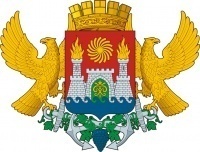 АДМИНИСТРАЦИЯ ГОРОДСКОГО ОКРУГА С ВНУТРИГОРОДСКИМ ДЕЛЕНИЕМ «ГОРОД МАХАЧКАЛА»
Муниципальное бюджетное общеобразовательное учреждение «Специальная (коррекционная) общеобразовательная школа-интернат I вида».  Рассмотрено                                         Согласовано                                          Принятона заседании ШМО                           Зам.директора по УВР               на педагогическом советеучителей гуманитарного цикла             Темирбекова З.А.                № 1 от _______20__ гПротокол №___ от «____»____20     г.      __________                            Директор МКОУ Рук МО    Сеидова Э.Г                             «____»____  20     г          «Школы-интернат 1 вида»                                                                                                                                   ___________________                                                                           Магомедмирзаева З.А.                                                                                                                                            ____________________                                                                                                                                                                                                                                                                                     Адаптированнаярабочая программа по предмету« Русский язык »11  класс Рабочая программа составлена на основе:• Программы основного общего образования федерального компонента государственного стандарта основного общего образования по русскому языку 5-9 кл. А: М.Т. Баранов, Т.А. Ладыженская , Н.М. Шанский. Изд. М. « Дрофа» 2008 г.М.Т. Баранов, Т.А. Ладыженская. Русский язык. Учебник 9 кл. основной школы / М.: Баласс, 2011А.Г. Зикеев. Практическая грамматика на уроках русского языка . Учебно- методическое пособие. ГИЦ « ВЛАДОС» М. 2003 г.Пояснительная запискаРабочая программа по русскому языку для 11 класса составлена на основе Государственного стандарта, Примерной программы (основного) общего образования по русскому языку, программы по русскому языку к учебнику 8 класса (Л.А.Тростенцова, Т.А.Ладыженская) .Цели обучения русскому языку:Воспитание гражданственности и патриотизма, любви к русскому языку, сознательного отношения к языку как к духовной ценности, средству общения и получения знаний в разных сферах человеческой деятельности.Развитие речевой и мыслительной деятельности, коммуникативных умений и навыков. Освоение знаний о русском языке, его функционировании в различных сферах и ситуациях общения; обогащение словарного запаса.Формирование умений опознавать, анализировать, классифицировать языковые факты, оценивать их с точки зрения нормативности, осуществлять информационный поиск.Применение знаний и умений в жизни.Виды и формы контроля:- тест- проверочная работа- комплексный анализ текста- подробное и выборочное изложение- изложение с элементами сочинения- сочинение – рассуждение.Количество часов в год – 196.Количество часов в неделю – 6 (5+1час дополнительных коррекционных занятий).УЧЕБНО-ТЕМАТИЧЕСКИЙ ПЛАНТребования к результатам освоения программы по русскому языкуПредставление об основных функциях языка, о роли русского языка как национального языка русского народа, как государственного языка Российской Федерации и языка межнационального общения, о связи языка и культуры народа, о роли родного языка в жизни человека и общества.Усвоение основ научных знаний о родном языке, понимание взаимосвязи его уровней и единиц. Учащиеся должны знать: определения основных языковых явлений, пунктуационных правил, обосновывать свои ответы, приводя нужные примеры;Уметь : отвечать на вопросы по содержанию текста, создавать связное монологическое высказывание в форме текста-рассуждения, текста-описания; создавать сочинение-описание, сочинение – сравнительную характеристику, изложение с элементами рассуждения; распознавать части речи и их формы; применять орфографические правила; объяснять правописание труднопроверяемых орфограмм; различать простые предложения разных видов; правильно употреблять предложения с вводными конструкциями, однородными членами; правильно строить предложения с обособленными членами.Учебно-методическое обеспечениеРабочая программа. Русский язык. 8 класс. Т.А.Ладыженская и др. М. ВАКО. 2013г.Учебник «Русский язык. 8 класс» Т.А.Ладыженская идр. М. «Просвещение» 2012г.Комплексный анализ текста. Рабочая тетрадь по русскому языку. 8 класс. М.Ю.Никулина. М. «Экзамен» 2013г.Русский язык. Сборник текстов изложений. 9 класс. М. «Дрофа» 2013гРусский язык. КИМ. М. ВАКО. 2011г.Новые образовательные стандарты. Организация внеурочной деятельности учащихся по русскому языку. 5 – 11 класс. М. «Планета». 2011г367901, Республика Дагестан, г. Махачкала,  поселок  Ленинкент, тел. 51-02-42№часыНаименование разделов 1.1ч.Международное значение русского языка.2.7ч.Повторение пройденного в 7-10классах.3.4.5.6.7.8.1ч.6ч.5ч.24ч.8ч.7ч. . Сложное предложение.Союзные сложные предложения.Сложносочинённые предложения.Сложноподчинённые предложения.Бессоюэные сложные предложения.Сложные предложения с различными видами связи.9.3ч.Общие сведения о языке.                                                Календарно- тематическое планирование по предмету  «Развитие речи»  1 полугодие                                                Календарно- тематическое планирование по предмету  «Развитие речи»  1 полугодие                                                Календарно- тематическое планирование по предмету  «Развитие речи»  1 полугодие                                                Календарно- тематическое планирование по предмету  «Развитие речи»  1 полугодие                                                Календарно- тематическое планирование по предмету  «Развитие речи»  1 полугодие                                                Календарно- тематическое планирование по предмету  «Развитие речи»  1 полугодие                                                Календарно- тематическое планирование по предмету  «Развитие речи»  1 полугодие                                                Календарно- тематическое планирование по предмету  «Развитие речи»  1 полугодие№Содержание материалаобщколчас поВиды работСловарь и фразеологияДидактическийматериалСроки123456789101112345678День знаний.





 Летний отдых.

а) Беседа об отдыхе.


б) Написание рассказа.



в) Диалог о летнем отдыхе.





Стили речи.





Деловые бумаги.
а) Повторение теории.
б) автобиография.


в) Написание заявления.




г) Самостоятельная работа.


Сочинение на тему «осень»
а) Подготовка к написан.

б) Работа над вариативностью речи.


в) Написание сочинения.
Описание иллюстраций к стихам русских поэтов.(по выбору)Написание рассказа по началу (по выбору).А) чтение и работа с текстом.Подробное изложение по тексту “На Еловом ручье”.А)  Знакомство с текстом.Б) Работа по содержанию.В) Работа над вариантностью. Г) Написание изложения.     Контрольная работаАнализ к.р.Обобщение по пройденномуматериалу2 четвертьМои осенние каникулыНаписание сообщенийДеловые бумаги( по выбору)Работа по картине И. И. Шишкина «Зима»





Подробное и сжатое изложение текстаКонтрольная работа Анализ контрольных работОбобщение1 ч.






3ч.










2 ч.4ч3ч
2ч.
2ч.
4ч. 
1ч.
1ч.
1ч.
1ч1ч.
2ч3ч.
4ч. 
6ч.
4ч.
4ч.
1ч1ч.
2ч
1ч






1ч.
1ч.
1ч.2ч1ч


1ч.
1ч.
1ч. 

1ч.
1ч.
1ч.2ч
2ч.
1ч.
1ч. 

1ч.
1ч.2ч.
4ч. 
3ч.
3ч.
1ч.
1ч1ч.
1ч1ч1ч.1ч
1ч1ч.
2ч1. Беседа.
2. Записи в тетради.
3. Чтение записей.
4. Коррекция речи.



1. Ответы на вопросы.
2. Словарная работа.

1.Написание рассказа по плану
2.Индивидуальная работа.
3.Работа над выразительностью речи.

1. Составление диалога.
1. Чтение диалога.
3. Коррекция речи.



1. Повторение теории.
2. Практическое занятие.
3. Работа с текстами (индвидуально). 




1.Виды деловых бумаг.
2. Работа с образцами.

1. Повторение теории.
2. Словарная работа.
3. Написание автобиографии
по плану.

1. Работа по образцу.
2. Написание заявления по плану.
3. Индивидуальная работа.
4. Взаимопроверка.




1. Беседа об осени.
2. Работа по картинкам.
3. Словарная работа.


1. Составление предложения.
2. Подбор синонимов.
3. Словарная работа.
4. Работа по карточкам.1. Чтение текста.2. Работа по иллюстрации.3. Ответы на вопросы.4. Письменное описание иллюстрации по плану.5. Словарная работа.6. Коррекция речи.1. Чтение текста.2. Беседа по соединению.3. Словарная работа.4. Устные  варианты концовки рассказа.5. Обсуждение вариантов концовки рассказа.1.Чтение текста.2.Перевод на жестовый язык. 3.Беседа по прочитанному. 4.Словарная работа.1.Перестраивание предложений.1. Работа над характерными ошибками.2. Повторение теории.3. Индивидуальная работа1. Беседа 2.Ответы на вопросы3.Диалог1.Беседа учителя2. Ответы на вопросы3.Работа с текстами сообщений1.Виды деловых бумаг.
2. Работа с образцами.
1. Повторение теории.
2. Словарная работа.
3. Написание деловых бумаг
по плану.
1.Беседа о художнике
2.Рассматривание картины
3.Словарная работа4.Составление предложений по картине
5.Чтение предложений

1.Составление плана.
2. Описание картины по плану

1.Вопросы, ответы по картине
2.Отношение художника к картине
3.Письменное изображение картины

1.Словарная работа
2.Написание сочинения по плану
1.Чтение текста
2.Беседа по прочитанному 
3.Словарная работа
4.Составление вариантов предложений1.Коллективное составление плана2.Краткий пересказ по плану3.Подробный пересказ по плану1.Написание сжатого изложения по плану 1.Написание подробного изложения по плану
Последний год учёбы в школе.
Выпускник – пример всем ребятам.
Учиться, принимать участие во всех мероприятиях, помогать младшим. Запомниться достойными делами, отвечать за свои поступки.

Где провёл каникулы?
Что делал?
Что запомнилось?


Написать рассказ об отдыхе.



-Где ты провёл каникулы?
-Дома.
-А ты?
-Я ездил в гости к..
-Что Вы делали?
-Ходили на море, гуляли посещали кафе, кинотеатры.









Заявление, объяснительная, расписка, автобиография.

Биография – описание жизни человека.
Автобиография – описание своей жизни.
                  План.
1. Даша, место рождения
2. Родители.
3. Занятие на данный момент.
4. Дата, подпись.

         
                     План.
1. Кому?
2. От кого?
3. Просьба.
4. Число, подпись.



Моё любимое время года….
Люблю осень за …
Щедрая осень; разноцветье: золотой, багряный, лиловый.Что на картине?Какое время года?Какие краски использовал исполнитель художник?Какое настроение создает картина?Удалось ли художнику передать чувства , мысли и настрой поэмы?Какова тема?Кто главные герои?Подумайте и скажите, как можно окончить рассказ?Почему ты решил выбрать такую концовку?Чей вариант понравился? Почему?Какова тема рассказа?Чей труд показан в нем?Что ты знаешь о труде людей на севере?Суровые поморы.Добрые сердца охотников.Как описывает автор детеныша?Чему учит поступок ребят из рассказа?-Где провёл каникулы?
-Что делал?
-Что запомнилось?
Написать рассказ об отдыхе.
- Напиши СМС ( маме, папе, другу, подруге…..)- Напиши СМС о……Заявление, объяснительная, расписка, автобиография.

 Художник, краски, настроение,
Картина- полотно
Нарисовал – написал
Лес в зимнем оцепенении 
Все засыпано снегом, скованно морозом и как бы погружено в тень.
Лес уснул, но он живой. Об этом возвещает птица, сидящая на заснеженной ветви ели.
-Опиши картину по плану
- какое время года?- Что на переднем плане?
-Опиши второй план?
-Что ты видишь на заднем плане?
-Какими красками написано полотно?
-Какое настроение создаёт картина?

-Как художник относится к природе?
-Художник учит нас видеть красоту природы
-Твоё отношение к картине
-Какие чувство вызывает картина у тебя?Милосердие
Доброта
Доброе сердцеВзаимопомощь ВзаимопониманиеО чем рассказ (текст)?Что такое милосердие?Милосердие, приключилась беда, повисла плетью                      План.1.С человеком приключилась беда2.Решил повернул домой3.Никто не помог человеку4.Почему никто не помог?5.Помощь людям во время войны6.надо быть милосерднымЗаписи.
Учебник русского языка.Картинки













Записи.
Учебник русского языка.






Образцы деловых бумаг.
Записи.
Учебник русского языка.


Образец написания автобиографии.




Образцы написания заявления.




Картинки..
Стихи об осени.
Зарисовки учащихся.


Записи.
Карточки.
Картинки.Иллюстрации.Записи.Карточки.Словарь жестовой речи.Текст.Записи.Словари.Картинки.Текст.Записи.Записи.Учебник.Карточки. ВопросыКартинки УчебникТексты смсВопросыКарточкиТексты  План КарточкиКартина И.И.
Шишкина 
«Зима»

Наглядный 
Материал по теме                                                Календарно- тематическое планирование по предмету  «Развитие речи»  2  полугодие                                                Календарно- тематическое планирование по предмету  «Развитие речи»  2  полугодие                                                Календарно- тематическое планирование по предмету  «Развитие речи»  2  полугодие                                                Календарно- тематическое планирование по предмету  «Развитие речи»  2  полугодие                                                Календарно- тематическое планирование по предмету  «Развитие речи»  2  полугодие                                                Календарно- тематическое планирование по предмету  «Развитие речи»  2  полугодие                                                Календарно- тематическое планирование по предмету  «Развитие речи»  2  полугодие                                                Календарно- тематическое планирование по предмету  «Развитие речи»  2  полугодие№Содержание материалаобщколчас поВиды работСловарь и фразеологияДидактическийматериалСроки12345678912345678Зимние каникулыХарактеристика Червякова из рассказа “Смерть чиновника”Описание картины на (по выбору)Подготовка к устному собеседованию.  Изложение (по выбору)День защитника Отечества.Деловые бумаги.Итоговое изложениеОбобщение4 четвертьМои весенние каникулы.Диалог о весенних каникулах.Сочинение о школе.Заполнение экзаменационной документации.Этот День Победы…Итоговое изложение (по выбору)Анализ изложения.Прощание со школой3ч2ч4ч6ч3ч2ч4ч3ч2ч2ч2ч2ч6ч2ч 3ч1ч2ч3ч2ч1ч1ч1ч1ч6ч1ч1ч1ч1ч1ч1ч1ч1ч1ч1ч1ч1ч1ч1ч1ч1ч1ч1ч6ч1ч1ч1ч1ч1ч1ч1ч1ч1.Беседа.2.Ответы на вопросы.3.Диалог.4.Работа по картинкам.1.Ответы на вопросы.2.Словарная работа.3.Описание образа героя по плану.4.Ратбота по иллюстрации.1.Беседа учителя.2.Словарная работа.3.Рассматривание предложений по вопросам.4.Рассматривание картины.5.Описание картин по плану.6.Работа над вариативностью.7.Устный рассказ.8.Написание описания в черновиках.9.Написание сочинения в тетрадях.1.Чтение текстов с соблюдением орфоэпией.2.Выполнение заданий по материалам предыдущих экзаменов.1. Чтение текста.2.Перевод на жестовой язык.3.Ответы на вопросы по тексту.4.Словарная работа.5.Пересказ по плану.6.Работа над вариантом.7.Устный пересказ текста.8.Написание изложения в черновиках.9.Взаимопроверка.10.Написание изложения.11.Анализ изложения.1.Беседа.2.Работа по картинкам.3.Зарисовки.4.Подписать поздравления 5.Заучивание устных поздравлений.6.Чтение текста.7.Ответы на вопросы.1.Написание заявления.2.Написание автобиографии.4.Написание объяснительной. 1. Контрольная работа2. Работа с текстом изложения3. Написание изложения по плану1.Беседа о каникулах.2.Словарная работа.3.Устный рассказ о каникулах.4.Письменный рассказ о каникулах.1.Запись диалога.2.Чтение диалога.3.Коррекция речи.4.Заучивание диалога.1.Беседа о школе.2.Словарная работа.3.Устный рассказ о школе.4.Написание рассказа о школе.Заполнение документации.1.Беседа о празднике.2.Чтение коротких рассказов по теме, стихов.3.Зарисовки учащихся.4.Пересмотр фильма.1.Знакомство с текстом.2.Словарная работа.3.Перевод на жестовой язык.4.Устный пересказ текста5.Написание изложения1. Работа с текстом2. Ответы на вопросы1.Беседа.2.Устные и письменные  пожелания одноклассникам, учителям.3. Рисунки на память о школе.4.Планы на жизнь после школы.Досуг, любимое занятие.Где провел каникулы?Что интересного изменилось?Описать картину.Фамилия соответствует поведению. Герой ползает как червяк, пресмыкается. Он убил в себе душу, лишился собственного достоинства.Биография художника.На переднем плане, вдали.Картина написана красками (светлыми, темными).Картина создает настроение…Художник изобразил, написал, точно передал.Глядя на полотно, я испытываю.Прочитай. Ответы на вопросы. Опиши картинку. Составь рассказ.Ответы на вопрос.Заполни анкету. Прочитай, переведи на жестовой язык.Как можно сказать по-другому.Ответь на вопрос сложносочиненным предложением (сложноподчиненным).Подбери синонимы, антонимы.Как мы понимаем выражение?Есть такая профессия – защищать Родину.Смелые, патриоты, служить родине, любить Отчизну.Защищать родную землю.Сражались на фронтах ВОВ.План написания заявления.1.Кому.2.От кого.4.Содержимое.4.Число, подпись.Весенние каникулы, ранняя весна.Просыпается природа. Весеннее настроение. На каникулах отдыхал, помогал дома, ходил в гости к родственникам.Рассказать диалог.Старайся говорить выразительно и внятно.1.Когда ты пришел в школу?2.Расскажи о своей первой учительнице. 3. Чему тебя научила школа?4. Что тебе больше всего запомнилось из школьной жизни?Будьте внимательны.Паспорт, номер, серия.Подпись.День Победы над фашизмом отличают во всем мире. Очень большие жертвы.Память о погибших за освобождение родины.Передать содержание.Подбирать слова. Употреблять сложные предложения.Картинки.Карточки.Записи.Иллюстрации.Текст рассказа.Записи.Картина.План.Записи.Задания предыдущих экзаменов по устному собеседованию.Текст КартинаЗаписи.ПоздравитьОткрытки.Картинки.Рисунки.Учащихся.Образцы.Деловых бумаг.Картинки.КартинкиПланОпорные слова.Фото из школьной жизниОбразцы документации.Просмотр фильма.Текст.План.Фотографии из жизни школы.                                                                        Календарно- тематическое планирование по грамматике                                                                                                                  1  четверть                                                                        Календарно- тематическое планирование по грамматике                                                                                                                  1  четверть                                                                        Календарно- тематическое планирование по грамматике                                                                                                                  1  четверть                                                                        Календарно- тематическое планирование по грамматике                                                                                                                  1  четверть                                                                        Календарно- тематическое планирование по грамматике                                                                                                                  1  четверть                                                                        Календарно- тематическое планирование по грамматике                                                                                                                  1  четверть                                                                        Календарно- тематическое планирование по грамматике                                                                                                                  1  четверть                                                                        Календарно- тематическое планирование по грамматике                                                                                                                  1  четверть№СодержаниеобщПо раздФормы и виды работ Словарь фразеологияДидак материалсроки1Международное значение русского языка1 ч.1ч.1. Теоретические знания.2.Словарная работа.3. Ответы на вопросы по тексту.ООН, официальный язык, рабочий язык, английский, арабский, испанский, китайский.Учебник, географическая карта2.Повторение.Устная и письменная речь.1 ч.1 ч.1. Работа по схеме учебника.2. Выполнение упражнения.3. Устный рассказ о значении слова “Письмо”.Признаки письменной и устной речи, выпиши признаки, напиши кратную памятку.1. Схема2. Учебник.3. Карточки3.Монолог, диалог.Изучение, теории.1 ч.1 ч.1.Чтение теории.2. Выполнение задания.3. Чтение по ролям.Прочитайте по ролям.Какова основная мысль? Монолог. ДиалогДиалогическая.1. Учебник2. Схема.3. Карточки.4.Стили языка.Основные стили литературного - языка 2 ч.1 ч.1. Изучение теории.2. Выполнение задание учебника.Публицистический, разговорный, научный, деловой.1. Учебник.2. Карточки.5Самостоятельная работа1 ч.Выполнение заданий по пройденному.6Простое предложение.Грамматическая основа.1 ч.1 ч.1. Повторение теории.2. Выполнение задания учебника.3. Составление предложений.Простое предложение, грамматическая основа, подчеркни грамматическую основу.1. Учебник.2. Записи на доске.7Контрольная работа1 ч.1 ч.1. Написание поручений.2. Составление предложений с обращениями.Вставьте пропущенные слова и словосочетания , укажите обращения, напиши поручения.1. Учебник.2. Карточки                                                                                                      2 четверть                                                                                                      2 четверть                                                                                                      2 четверть                                                                                                      2 четверть                                                                                                      2 четверть                                                                                                      2 четверть                                                                                                      2 четверть                                                                                                      2 четверть№СодержаниеобщПо раздФормы и виды работ Словарь фразеологияДидак материалсроки1.Сложноподчиненное предложение.Общее понятие.1 ч.1 ч.1. Изучение теории.2. Нахождение и выписывание предложений из текстов.3. Нахождение грамматических основ предложений.4. Словарная работаДва и более простых предложения.Предложения соединены (связаны) сочинительные союзы.Дай определение по учебнику1. Учебник.2. Плакаты3. Карточки.2.Сочинительные союзы, их классификация.1 ч.1 ч.1. Повторение теории.2. Определить союзы в тексте .3. Составление предложений по картине.Союзы сочинительные:Соединительные, противительные , разделительные тоже, также, то…то, зато, то ли…то ли.1. Учебник.2. плакаты с равилом.3. Карточки3.Сложносочиненные предложения с соединительными союзами.1 ч.1 ч.1. Повторение теории.2. Выполнение задания учебника.3. Ответы1. Повторение и закрепление теории.2. Выделение в тексте предложений с данными союзами.3. Составление предложений на вопросы сложными предложениями.4. Словарная работа.Соединительные союзы, одновременность действия, подчеркните грамматические основы, смысловые отношения.1. Учебник.2. Плакаты3. Карточки4.Предложения с союзами и, да (в значении).1 ч.1 ч.1. Выполнение задания учебника (устно)2. Составление сложных предложений из простых.3. Синтаксический разбор.Запиши, подчеркивая грамматические основы и расставляя запятые между простыми предложениями. Перестрой предложения.1. Учебник.2. Записи на доске.5.Предложения с союзами тоже, также.1 ч.1 ч.1. Повторение и закрепление теории.2. Выделение в тексте предложений с данными союзами.3. Составление предложенийСинонимичный союз; выдели грамматические основы; произведи синтаксический разбор; дайте характеристику предложению.1. Текст2. Учебник.3. Карточки.6Сложносочиненные предложения с разделительными союзамиТО…ТО11 ч1. Повторение и закрепление теории.2. Выделение в тексте предложений с данными союзами.3. Составление предложений 4. Выполнение задания разделительными союзамиТО…ТОобъясни постановку знаков препинания1. Текст2. Учебник.3. Карточки7Сложносочиненные предложения с разделительными союзамиЛИБО ….ЛИБО, ИЛИ ( ИЛЬ)11 ч 1. Повторение теории.2. Определить союзы в тексте 3. Составление предложений 4. Выполнение заданиявзаимоисключение, чередованиеВыпиши сложносочиненное предложениеПодчеркни грамматические основы1. Текст2. Учебник.3. Карточки8Контрольная работа11 ч 1. Проверить знания учащихся.